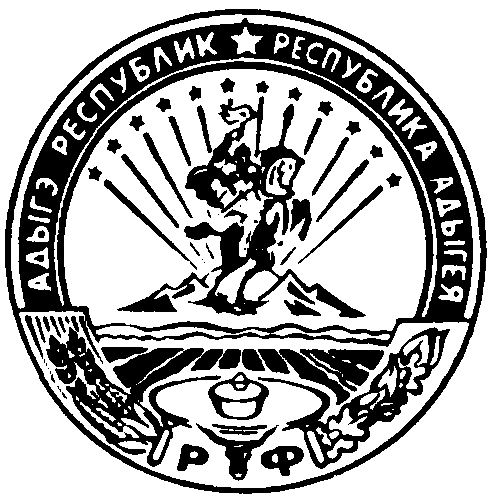 ТЕРРИТОРИАЛЬНАЯ  ИЗБИРАТЕЛЬНАЯ  КОМИССИЯКРАСНОГВАРДЕЙСКОГО  РАЙОНАП О С Т А Н О В Л Е Н И Ес. КрасногвардейскоеО назначении председателя участковой избирательной комиссии избирательного участка № 70 Красногвардейского районаВ связи с освобождением от обязанностей члена УИК № 70 Гордик Н.А., являвшейся председателем УИК, в соответствии с пунктом 7 статьи 28 Федерального закона «Об основных гарантиях избирательных прав и права на участие в референдуме граждан  Российской Федерации», рассмотрев предложения по кандидатурам для назначения председателя  участковой избирательной комиссии избирательного участка №70 Красногвардейского района, территориальная  избирательная  комиссия  Красногвардейского  районаПОСТАНОВЛЯЕТ:1. Назначить председателем участковой избирательной комиссии избирательного участка № 70 Красногвардейского района члена участковой избирательной комиссии с правом решающего голоса Резник Марину Алексеевну.2. Направить настоящее постановление в Центральную избирательную комиссию Республики Адыгея и в участковую избирательную комиссию избирательного участка № 70.3. Опубликовать настоящее постановление в газете Красногвардейского района  «Дружба».4. Постановление вступает в силу со дня его принятия.28 января 2020 года № 122/807-5 Председатель территориальнойизбирательной комиссииКрасногвардейского районаР.А. АсмановСекретарь территориальнойизбирательной комиссииКрасногвардейского районаН.И. Марценикова